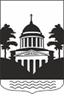 Российская ФедерацияНовгородская область Любытинский районСОВЕТ ДЕПУТАТОВ ЛЮБЫТИНСКОГОСЕЛЬСКОГО ПОСЕЛЕНИЯРЕШЕНИЕот 10.12.2021 №63р.п.ЛюбытиноО принятии имущества в собственность Любытинского сельского поселения 	В соответствии с Федеральным законом от 06 октября 2003 года № 131-ФЗ « Об общих принципах организации местного самоуправления в Российской Федерации»,  на основании решения Думы Любытинского муниципального района  №97 от 10.12.2021 года «О  передачи имущества из муниципальной собственности Любытинского муниципального района»  Совет депутатов сельского поселения РЕШИЛ: 	1. Принять в собственность Любытинского сельского поселения объект недвижимого имущества:- - земельный участок общей площадью 5013 кв.м. с кадастровым номером 53:07:0000000:3883 расположенный по адресу: Новгородская область Любытинский район рп.Любытино ул.Базарная	2. Опубликовать решение в бюллетене  «Официальный вестник» и на официальном сайте Администрации муниципального района в информационно-коммуникационной сети Интернет.        Глава        сельского поселения                                А.Н.Миронов                                 